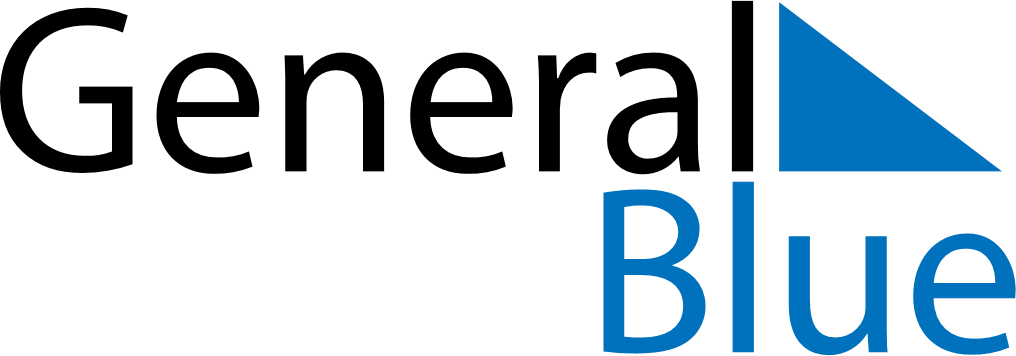 October 2022October 2022October 2022BangladeshBangladeshSUNMONTUEWEDTHUFRISAT12345678Birthday of Muhammad (Mawlid)
Durga Puja910111213141516171819202122232425262728293031